商業用建設ウォークスルー チェックリスト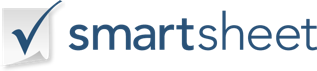 固い固いによって準備によって準備プロジェクト IDサイト名と住所サイト名と住所サイト名と住所クライアント日付実行された作業完成日完成日実行された作業実行された作業タスク/アイテムタスク/アイテム作業完了作業完了契約中契約中追加情報契約外の費用タスク/アイテムタスク/アイテムYNYN追加情報契約外の費用レセプション / 入場レセプション / 入場 $-   1壁 $-   2刈る $-   3羽目板 $-   4ペンキ $-   5紙 $-   6床 $-   7幅木 $-   8ウィンドウズ $-   9グラス $-   10ドアーズ $-   11ロック / ハードウェア $-   12天井 $-   13照明 $-   14照明スイッチ $-   15コンセント $-   16電話ジャックス $-   17インターネットポート $-   18メールドロップ $-   19看板 $-   20緊急/指導的看板 $-   21ディレクトリ $-   22ビルトイン $-   23エレベータースイッチ $-   24エレベーターの入り口 $-   25 $-   26 $-   27 $-   28 $-   29 $-   30 $-   タスク/アイテムタスク/アイテム作業完了作業完了契約中契約中追加情報契約外の費用タスク/アイテムタスク/アイテムYNYN追加情報契約外の費用トイレトイレ $-   1壁 $-   2刈る $-   3羽目板 $-   4ペンキ $-   5紙 $-   6床 $-   7幅木 $-   8ウィンドウズ $-   9グラス $-   10ミラー $-   11ドアーズ $-   12ロック / ハードウェア $-   13天井 $-   14照明 $-   15照明スイッチ $-   16コンセント $-   17換気 $-   18シンク $-   19流水 $-   20トイレ $-   21小 便器 $-   22配管 $-   23仕切り $-   24ゴミ箱 $-   25虚栄心 / 棚 $-   26ソープディスペンサー $-   27サニタイザーディスペンサー $-   28タオルディスペンサー $-   29ハンド乾燥ユニット $-   30製品ディスペンサー $-   31テーブル/ユニットの変更 $-   32看板 $-   33ビルトイン $-   34 $-   35 $-   36 $-   37 $-   38 $-   タスク/アイテムタスク/アイテム作業完了作業完了契約中契約中追加情報契約外の費用タスク/アイテムタスク/アイテムYNYN追加情報契約外の費用一般オフィスエリア一般オフィスエリア $-   1壁 $-   2刈る $-   3羽目板 $-   4ペンキ $-   5紙 $-   6床 $-   7幅木 $-   8ウィンドウズ $-   9グラス $-   10ドアーズ $-   11ロック / ハードウェア $-   12天井 $-   13照明 $-   14照明スイッチ $-   15コンセント $-   16電話ジャックス $-   17インターネットポート $-   18キャビネット $-   19看板 $-   20緊急/指導的看板 $-   21ビルトイン $-   22クローゼット / コートフック $-   23熱 $-   24A/C $-   25換気 $-   26 $-   27 $-   28 $-   29 $-   30 $-   タスク/アイテムタスク/アイテム作業完了作業完了契約中契約中追加情報契約外の費用タスク/アイテムタスク/アイテムYNYN追加情報契約外の費用コリドー / 廊下コリドー / 廊下 $-   1壁 $-   2刈る $-   3羽目板 $-   4ペンキ $-   5紙 $-   6床 $-   7幅木 $-   8ウィンドウズ $-   9グラス $-   10キャビネット $-   11ドアーズ $-   12ロック / ハードウェア $-   13天井 $-   14照明 $-   15照明スイッチ $-   16コンセント $-   17換気 $-   18ビルトイン $-   19ゴミ箱 $-   20火災警報 $-   21消火器 $-   22しきい値 $-   23看板 $-   24緊急/指導的看板 $-   25 $-   26 $-   27 $-   28 $-   29 $-   30 $-   タスク/アイテムタスク/アイテム作業完了作業完了契約中契約中追加情報契約外の費用タスク/アイテムタスク/アイテムYNYN追加情報契約外の費用オフィス/部屋1オフィス/部屋1 $-   1壁 $-   2刈る $-   3羽目板 $-   4ペンキ $-   5紙 $-   6床 $-   7幅木 $-   8ウィンドウズ $-   9グラス $-   10ドアーズ $-   11ロック / ハードウェア $-   12天井 $-   13照明 $-   14照明スイッチ $-   15コンセント $-   16電話ジャックス $-   17インターネットポート $-   18キャビネット $-   19看板 $-   20ビルトイン $-   21 $-   22 $-   23 $-   24 $-   25 $-   タスク/アイテムタスク/アイテム作業完了作業完了契約中契約中追加情報契約外の費用タスク/アイテムタスク/アイテムYNYN追加情報契約外の費用オフィス/ルーム2オフィス/ルーム2 $-   1壁 $-   2刈る $-   3羽目板 $-   4ペンキ $-   5紙 $-   6床 $-   7幅木 $-   8ウィンドウズ $-   9グラス $-   10ドアーズ $-   11ロック / ハードウェア $-   12天井 $-   13照明 $-   14照明スイッチ $-   15コンセント $-   16電話ジャックス $-   17インターネットポート $-   18キャビネット $-   19看板 $-   20ビルトイン $-   21 $-   22 $-   23 $-   24 $-   25 $-   タスク/アイテムタスク/アイテム作業完了作業完了契約中契約中追加情報契約外の費用タスク/アイテムタスク/アイテムYNYN追加情報契約外の費用雑雑 $-   1 $-   2 $-   3 $-   4 $-   5 $-   6 $-   7 $-   8 $-   9 $-   10 $-   11 $-   12 $-   13 $-   14 $-   15 $-   16 $-   17 $-   18 $-   19 $-   20 $-   21 $-   22 $-   23 $-   24 $-   25 $-   追加のコメント追加のコメント追加のコメント追加のコメント追加のコメント追加のコメント追加のコメント追加のコメントテナントテナント検査日検査日検査日検査日インスペクターインスペクター